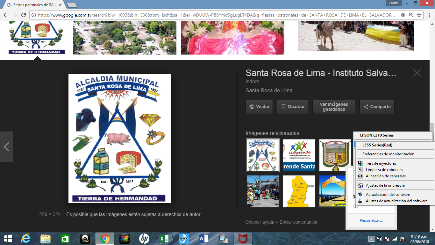 ALCALDIA MUNICIPAL DE SAN SANTA ROSA DE LIMA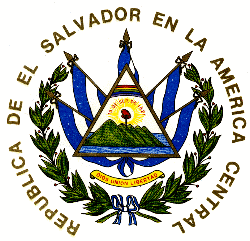 PLAN ANUAL OPERATIVO 2018		           INFORME MENSUAL DE CUMPLIMIENTO DE METASUNIDAD ORGANIZATIVA: 	CULTURA Y DEPORTES.	MES REPORTADO:		DICIEMBRE  DE  2018META No. 1MANTENER UNA ESCUELA DE FUTBOL CON 5 NIVELES QUE LES PERMITA  LOS NIÑOS Y NIÑAS LA PRACTICA DE FUTBOLREPORTE MENSUAL DE ASISTENCIA DE ENTRENAMINETOS NIVEL 1-5	EDADES DE 7 A 17 AÑOS…………………….	21 DE ASISTENCIA PROMEDIOPARTIDOS REALIZADOS:    1  PARTIDOS REALIZADOS CON DIFERENTES ESCUELAS.META No. 2COORDINAR LA EJECUCION DE TORNEOS DE FUTBOL EN LOS DIFERENTES COMUNIDADES DEL MUNICIPIO DE SANTA ROSA DE LIMA.ACTIVIDADES REALIZADAS DURANTE EL MES:  29 TORNEOS REALIZADOS EN DIFERENTES CANCHAS DEL MUNICIPIOS DE SANTA ROSA DE LIMA.META No. 3COORDINAR LA ORGANIZACIÓN CON LAS DIFERENTES INSTITUCIONES SOBRE LAS ACTIVIDADES CULTURALES Y DEPORTIVAS A REALIZAR.ACTIVIDADES REALIZADAS DURANTE EL MES: FECHA			LUGAR			INSTITUCION    ENTRENAMIENTO DE LA ESCUELA MUNCIPAL. DICIEMBRE 2018. 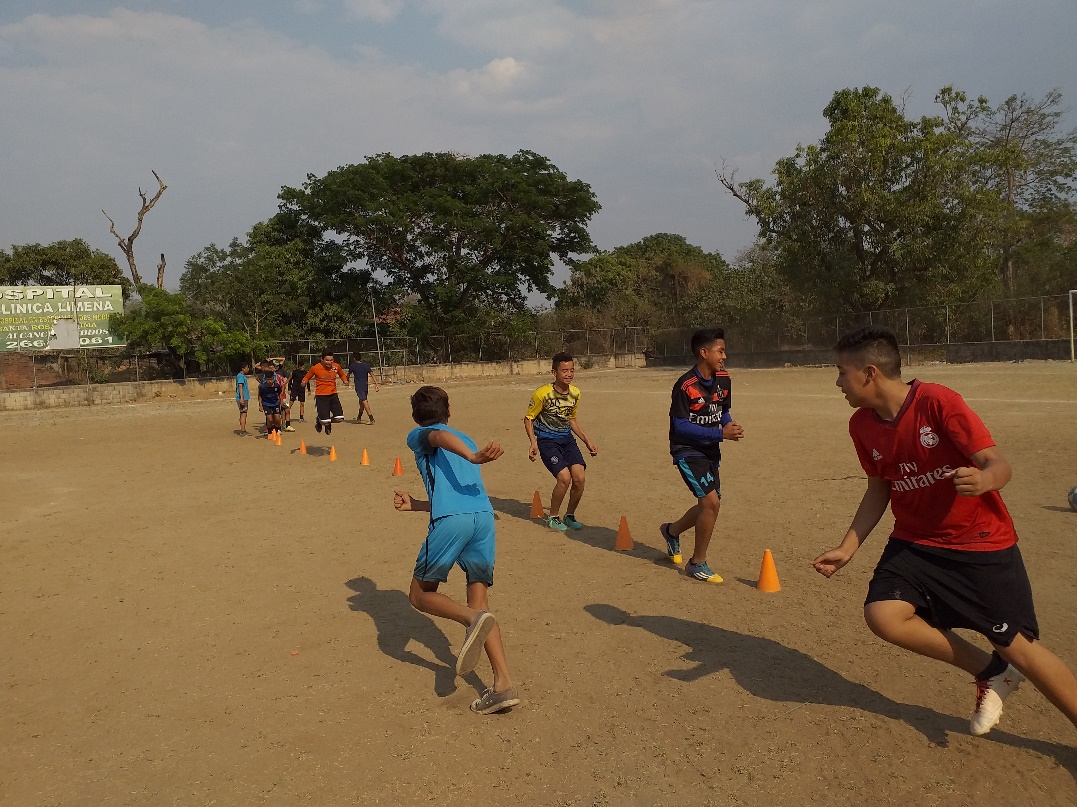 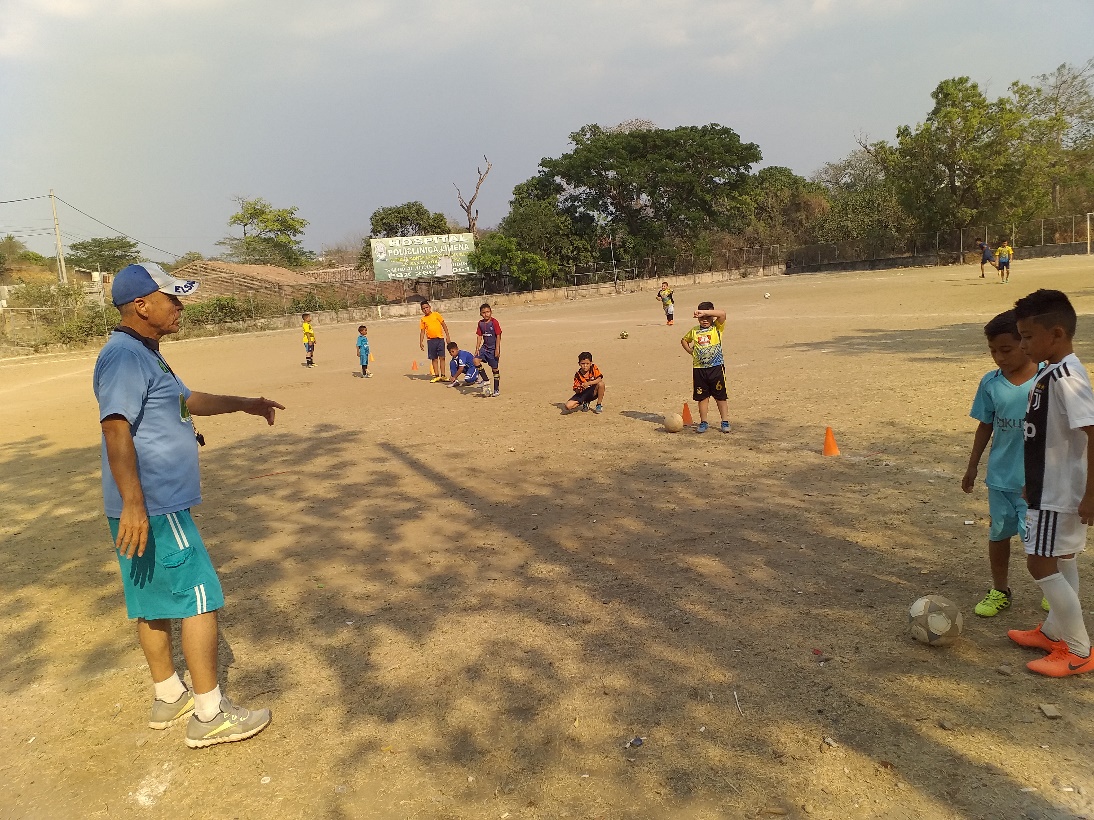 ENTREGA DE UNIFORME AL EQUIPO OBRA DE DIOS  CASERIO QUEBRADA HONDA  CANTON EL ALGODÓN  21 DE 	  DIECIEMBRE 2018 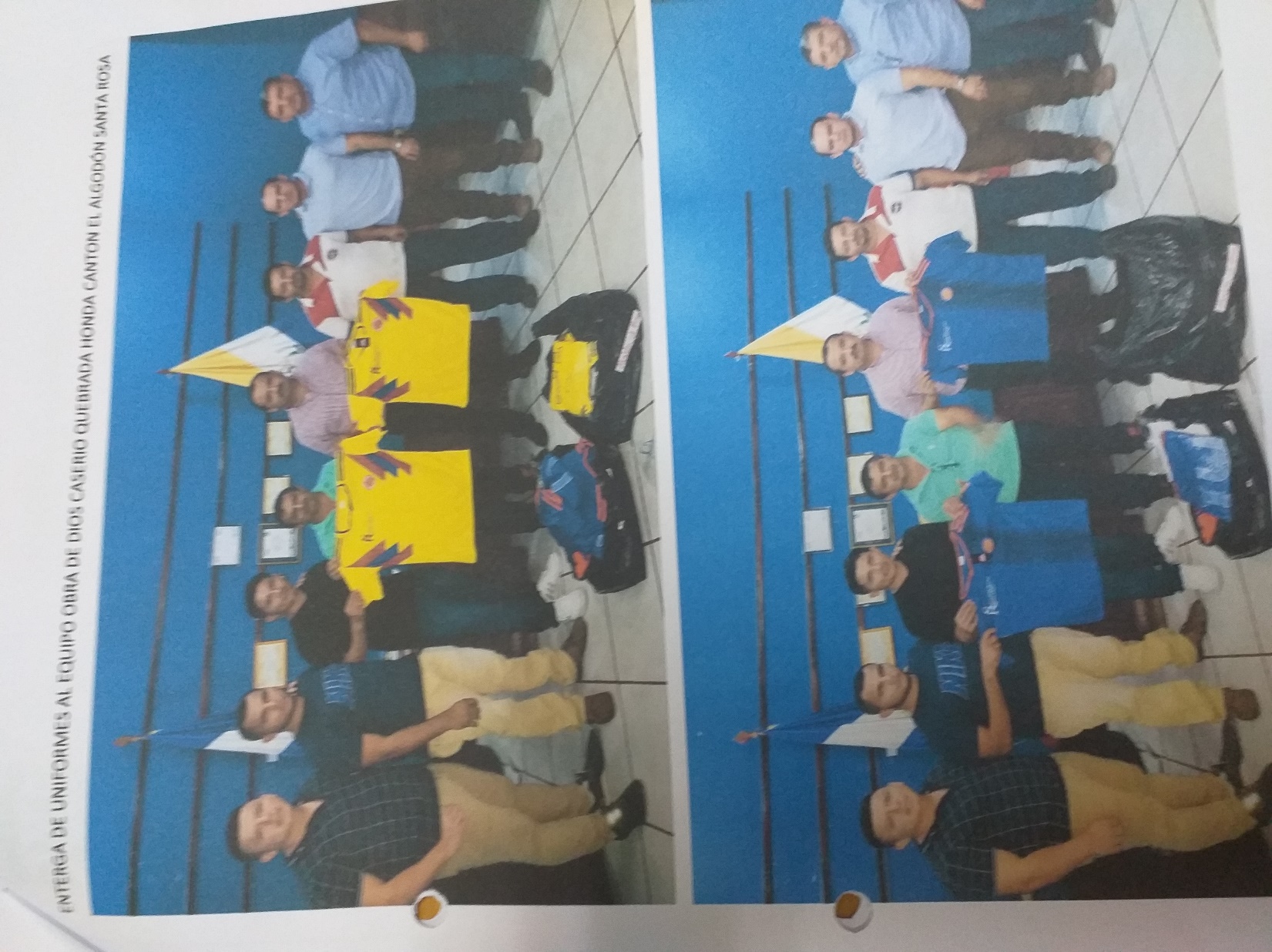 ENTREGA DE PREMIO AL EQUIPO DE QUEBRADA HONDA  CANTON EL ALGODÓN 23 DE DICIEMBRE 2018 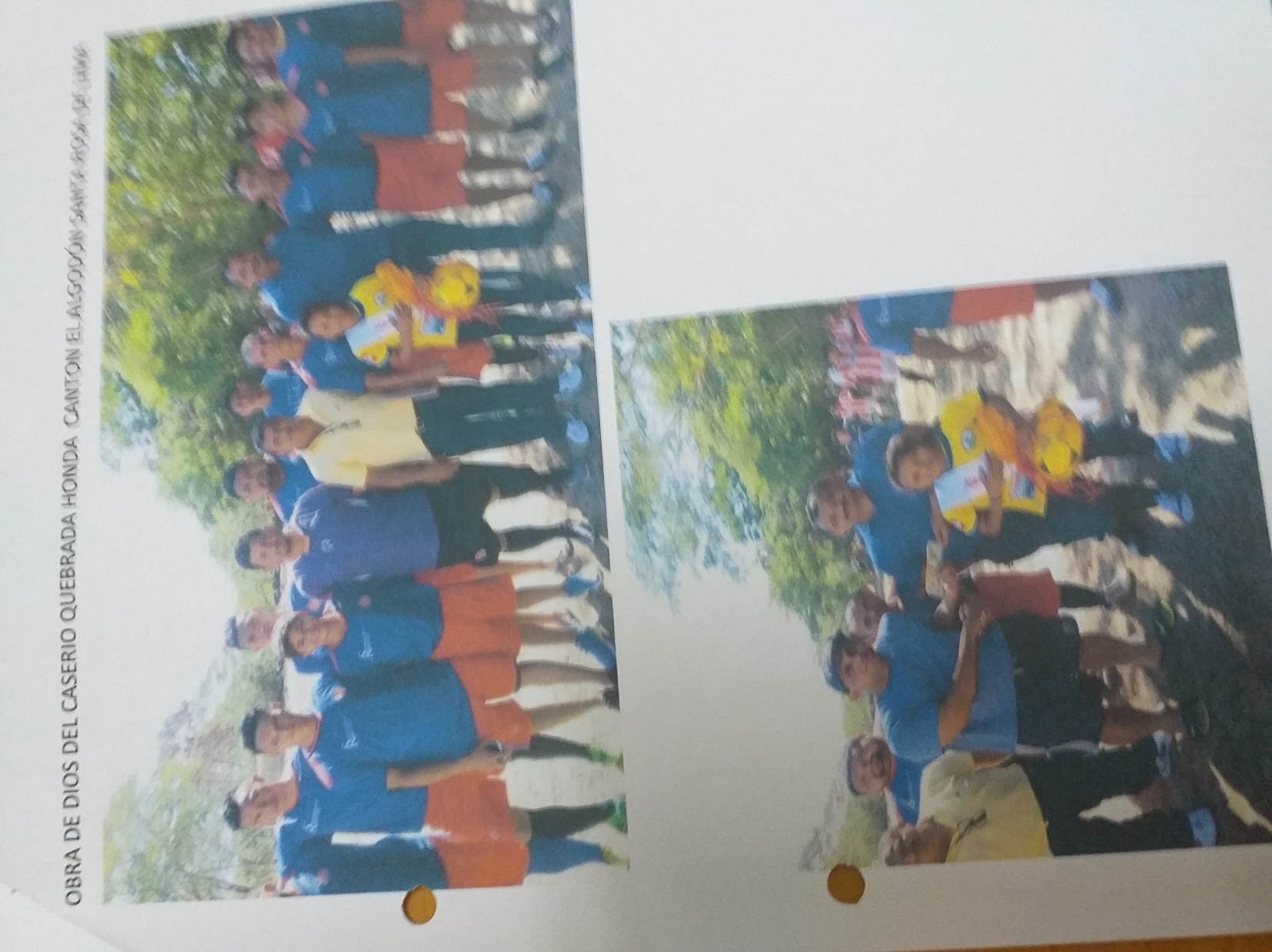 